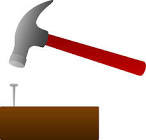 rain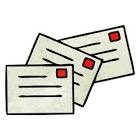 The hammer hit the nail. 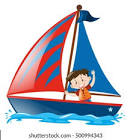 mail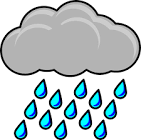 The man went to sail on his boat.